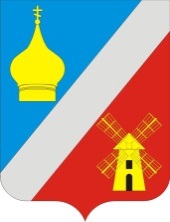 АДМИНИСТРАЦИЯФедоровского сельского поселенияНеклиновского района Ростовской области__________________________________________________ РАСПОРЯЖЕНИЕ 12.08.2019года	                                     № 71/1 		                       с. ФедоровкаВ соответствии со статьей 15   Федерального   закона от 25.12.2008 № 273-ФЗ «О противодействии коррупции», постановлением Правительства Российской Федерации от 05.03.2018 № 228 «О реестре лиц, уволенных в связи с утратой доверия»,  распоряжением Правительства Ростовской области от 05.06.2018 г. № 285 «О мерах по реализации постановления Правительства Российской Федерации от 05.03.2018 № 228», В связи с изменением персональных данных ответственного должностного лица Администрации Федоровского сельского поселения, пункт 1 распоряжения № 91/1 от 05.07.2018 г. «О назначении  должностного лица, ответственного за направление сведений в уполномоченный государственный орган для их включения в реестр лиц, уволенных в связи с утратой доверия, и исключением сведений из него» изложить в следующей редакции:«1. Определить ведущего специалиста Администрации Федоровского сельского поселения Неклиновского района Ростовской области Маудер Ксению Андреевну, должностным лицом ответственным за направление в Правительство Ростовской области сведений о лице, замещавшем муниципальные должности, должности муниципальной службы в муниципальном образовании «Федоровское сельское поселение»,  к которому было применено взыскание в виде увольнения, в связи с утратой доверия за совершение коррупционного правонарушения, для их включения в реестр лиц, уволенных в связи с утратой доверия, и исключения сведений из реестра.».Контроль исполнения настоящего распоряжения оставляю за собой.Глава Администрации Федоровского сельского поселения                                                               Л.Н. Железняк